WELCOME LETTER TRINITY TYKES FEBRUARY, 2020 – JUNE, 2020Welcome to Trinity Tykes! This is a time for children ages 3-6 to learn about and grow in their faith while their parents worship in Mass. The Trinity Tykes ministry curriculum is “Seeds” from Pflaum Gospel Weeklies.  “Seeds” is liturgical based and   it follows the Sunday Gospel.  To learn more about the curriculum, please visit http://www.pflaumweeklies.com/parents/.Trinity Tykes is on Sunday at the 8:30am and 10:30am Mass times.  It is available every Sunday except holidays and special events.  You will be notified by bulletin and handout with these dates.  Registration asks you to indicate a primary mass time. However, if your child is unable to attend Trinity Tykes at his/her primary mass time, he/she is welcome to attend at the other mass time.Trinity Tikes is designed to supplement the invaluable work of faith formation at home. All families are encouraged to continue weekly discussions at home. Trinity Tykes is a donation based ministry.  Your generosity is God led and appreciated!  A suggested donation of $25 per child per semester helps to cover material costs.Each child must be signed in and signed out by a parent or other authorized adult. Please ensure your child arrives no earlier than 15 minutes before Mass time and please wait for the catechist to arrive to sign-in.  Parents must remain on the church property while children are attending Trinity Tykes.  In case of an emergency, we want to be able to locate you in the church. All children must be fully potty-trained.  Please have your child visit the restroom before class to minimize restroom trips during our time. Sick children should remain at home for at least 24 hours before attending Trinity Tykes.  We are unable to administer any medication.  Water will be available, but food and other beverages are not allowed as some children may have allergies.   We request that children do NOT bring toys from home.Children are to be kind, courteous and play well with others.  If a child’s behavior is continually disruptive, we will discuss an appropriate solution with their parent on pick up.  Thank you for making this a safe faith building experience!                               Please keep – dates on the back!TRINITY TYKES REGISTRATION FEBRUARY, 2020 THRU JUNE, 2020Family Last Name: ____________________ 	Primary Mass(circle one): 8:30am or 10:30am Address (Street/City/Zip): ___________________________________________________________ Home Phone #: ____________________ 	Email: ______________________________________Father’s Name: ____________________	Father’s cell: _______________________________Mother’s Name: ____________________	Mother’s cell: ______________________________Emergency Contact (other than parent): ___________________________________________ Relationship: ______________________	Phone: _____________________________________Other adults my child(ren) may be released to: _____________________________________ _______________________________________________________________________________________I understand that Trinity Tykes ministry is available for my child(ren) and agree with the Welcome Letter’s requested parent participation. FIRST RETURNED PER MASS TIME ARE ACCOMODATED!  We fill up fast and for safe environment concerns, we are unable to accommodate if we are at capacity.  Thanking you in advance for your understanding.    Please return to the office and/or Trinity Tykes room on Sunday mornings.  Signed: ______________________________ 		Date: _______________________Print Name: _____________________________________________________________________ Return to the office or Trinity Tykes room on Sunday! No electronic/mailed accepted. The following dates are for all Sunday’s Trinity Tykes are available from Feb to June:    February, 2020 – 2/2, 2/9, 2/16, 2/23March, 2020 – 3/1, 3/8 (daylight savings), 3/15, 3/22, 3/29April, 2020 – 4/5 (Palm Sunday), 4/12 (Easter Sunday- unavailable), 4/19, 4/26 May, 2020 – 5/3, 5/10 (Mother’s Day-unavailable), 5/17, 5/24 5/31(Memorial weekend – unavailable)  June, 2020 – 6/7   Trinity Tykes is on hiatus beginning Sunday, June 14 and  will return to serve on Sunday, August 23, 2020!  FALL registration begins August 1 & 2, 2020!  Watch the bulletin, website and announcements for registration packet availability! 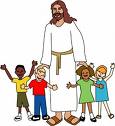 Child #1Child #2Child’s First & Last Name:Date of Birth:Gender:Food Allergies/RestrictionsOther Allergies/Medical Information/Special Needs 